Supplementary material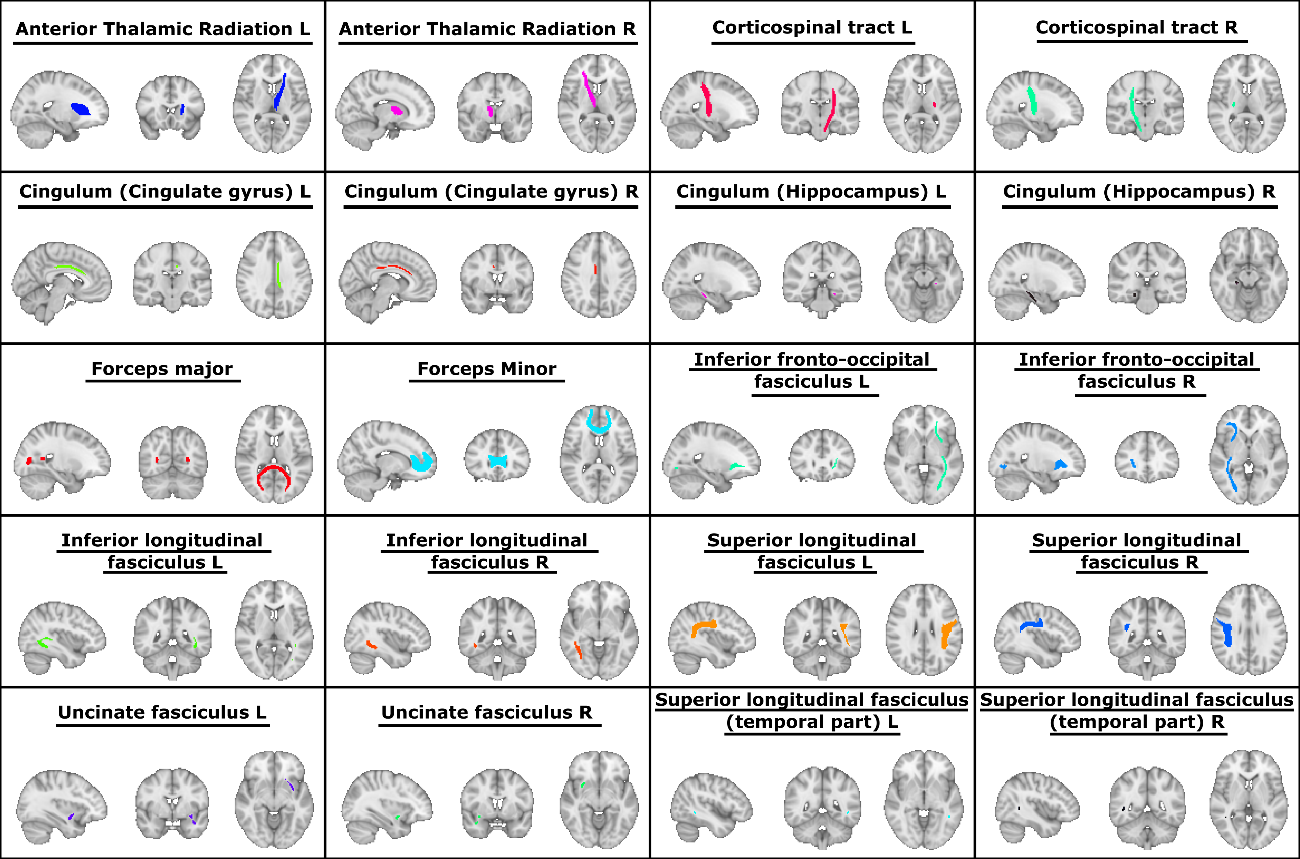 Supplementary Figure 1: Major tracts over which alterations were assessed. Supplementary Table 1. Analysis of neuropsychological performance from baseline to follow-up in DM1 patients.Supplementary Table 2. Group differences in WM integrity FA valuesSupplementary Table 3. Significant regions resulting from group comparisons (DM1 < HC) at baseline.Supplementary Table 4. Significant regions resulting from group comparisons (DM1 < HC) at follow-up.Supplementary Table 5. Correlation analyses (Pearson r) between clinical and neuropsychological data and regional and global FA at follow-upBaselineBaselineFollow-upFollow-upDomainMean(SD)Mean(SD)tpdAttention/Processing speed45.13(5.05)39.61(4.26)2.74.0291.37Verbal memory50.69(11.14)45.64(8.98)1.15.2890.57Visual memory47.50(9.75)46.75(8.38)0.19.8570.09Visuoconstruction49.81(9.45)47.75(8.25)0.69.5130.34Executive functioning45.45(7.75)42.06(9.64)1.42.1980.71Intellectual Functioning97.63(11.54)100.00(10.53)-0.79.4580.39Note. SD: Standard DeviationIntergroup differencesIntergroup differencesPost hoc analysesPost hoc analysesPost hoc analysesPost hoc analysesPost hoc analysesPost hoc analysesPost hoc analysesPost hoc analysesPost hoc analysesPost hoc analysesPost hoc analysesDM1 baselinevsHC baselineDM1 baselinevsHC baselineDM1 follow-upvsHC follow-upDM1 follow-upvsHC follow-upHC baselinevsHC follow-upHC baselinevsHC follow-upDM1 baselinevsHC follow-upDM1 baselinevsHC follow-uppPpppAnterior Thalamic Radiation192.6710.000245.4740.030108.0790.001----80.4040.005Corticospinal Tract--------75.8680.006--------Cingulum (Cingulate Gyrus)111.5970.010----57.5530.020--------Cingulum (Hippocampus)100.9840.020----66.3950.010--------Forceps Major93.0650.030----61.8950.010--------Forceps Minor127.5410.005----71.0530.008--------Inferior Fronto-occipital Fasciculus18.7020.000357.5530.020108.0790.00148.0570.030----Inferior Longitudinal Fasciculus161.1370.00166.3950.01080.8420.004--------Superior Longitudinal Fasciculus174.0180.000641.7630.04091.2630.00341.6570.0404.8640.030Uncinate Fasciculus159.3920.00185.9740.00366.3950.010--------Superior Longitudinal Fasciculus (Temporal Part)95.7860.020------------80.4040.005Global FA173.2840.0006----91.2630.00348.0570.03074.5590.006Note. Only results where statistically significant differences were found are shown (remaining cells are left blank). DM1: Myotonic Dystrophy Type 1; HC: Healthy controls; FA: Fractional AnisotropyNote. Only results where statistically significant differences were found are shown (remaining cells are left blank). DM1: Myotonic Dystrophy Type 1; HC: Healthy controls; FA: Fractional AnisotropyNote. Only results where statistically significant differences were found are shown (remaining cells are left blank). DM1: Myotonic Dystrophy Type 1; HC: Healthy controls; FA: Fractional AnisotropyNote. Only results where statistically significant differences were found are shown (remaining cells are left blank). DM1: Myotonic Dystrophy Type 1; HC: Healthy controls; FA: Fractional AnisotropyNote. Only results where statistically significant differences were found are shown (remaining cells are left blank). DM1: Myotonic Dystrophy Type 1; HC: Healthy controls; FA: Fractional AnisotropyNote. Only results where statistically significant differences were found are shown (remaining cells are left blank). DM1: Myotonic Dystrophy Type 1; HC: Healthy controls; FA: Fractional AnisotropyNote. Only results where statistically significant differences were found are shown (remaining cells are left blank). DM1: Myotonic Dystrophy Type 1; HC: Healthy controls; FA: Fractional AnisotropyNote. Only results where statistically significant differences were found are shown (remaining cells are left blank). DM1: Myotonic Dystrophy Type 1; HC: Healthy controls; FA: Fractional AnisotropyNote. Only results where statistically significant differences were found are shown (remaining cells are left blank). DM1: Myotonic Dystrophy Type 1; HC: Healthy controls; FA: Fractional AnisotropyNote. Only results where statistically significant differences were found are shown (remaining cells are left blank). DM1: Myotonic Dystrophy Type 1; HC: Healthy controls; FA: Fractional AnisotropyNote. Only results where statistically significant differences were found are shown (remaining cells are left blank). DM1: Myotonic Dystrophy Type 1; HC: Healthy controls; FA: Fractional AnisotropyNote. Only results where statistically significant differences were found are shown (remaining cells are left blank). DM1: Myotonic Dystrophy Type 1; HC: Healthy controls; FA: Fractional AnisotropyNote. Only results where statistically significant differences were found are shown (remaining cells are left blank). DM1: Myotonic Dystrophy Type 1; HC: Healthy controls; FA: Fractional AnisotropyNote. Only results where statistically significant differences were found are shown (remaining cells are left blank). DM1: Myotonic Dystrophy Type 1; HC: Healthy controls; FA: Fractional AnisotropyNote. Only results where statistically significant differences were found are shown (remaining cells are left blank). DM1: Myotonic Dystrophy Type 1; HC: Healthy controls; FA: Fractional AnisotropyTract (JHU ICBM)Peak X(MNI)Peak Y(MNI)Peak Z(MNI)Peak pPeak tMean tN VoxelsVol (mm3)Inferior Fronto-occipital Fasciculus R2816-40,04444,83542,91232028Inferior Longitudinal Fasciculus R42-10-200,0464,64023,2491422Uncinate Fasciculus R322-100,0493,51332,69541018Note. Only tracts with N voxels greater than 10 are shown. L: left; R: rightNote. Only tracts with N voxels greater than 10 are shown. L: left; R: rightNote. Only tracts with N voxels greater than 10 are shown. L: left; R: rightNote. Only tracts with N voxels greater than 10 are shown. L: left; R: rightNote. Only tracts with N voxels greater than 10 are shown. L: left; R: rightNote. Only tracts with N voxels greater than 10 are shown. L: left; R: rightNote. Only tracts with N voxels greater than 10 are shown. L: left; R: rightNote. Only tracts with N voxels greater than 10 are shown. L: left; R: rightNote. Only tracts with N voxels greater than 10 are shown. L: left; R: rightTractPeak X(MNI)Peak Y(MNI)Peak Z(MNI)Peak pPeak tMean tN VoxelsVol (mm3)Anterior Thalamic Radiation L-100-20,0034,33721,939163504Anterior Thalamic Radiation R181800,0023,9791,8951408Corticospinal Tract L-24-1660,0043,19461,754946368Corticospinal Tract R22-16-20,0023,14261,990947376Cingulum(Cingulate Gyrus) L-8-24320,0043,042,044515120Cingulum (Hippocampus) R24-24-180,0084,09462,025325200Forceps Major22-8080,0433,59651,86431351080Forceps Minor-1444-100,0025,91712,11325284224Inferior Fronto-occipital Fasciculus L-342-60,0025,78262,04352021616Inferior Fronto-occipital Fasciculus R40-22-100,0024,75342,08152431944Inferior Longitudinal Fasciculus L-460-160,0025,39992,1831421136Inferior Longitudinal Fasciculus R44-8-140,0055,27972,310282656Superior Longitudinal Fasciculus L-38-44160,0024,97121,95912371896Superior Longitudinal Fasciculus R36-10240,0044,68742,16551951560Uncinate Fasciculus L-404-260,0022,9071,768238304Note. Only tracts with N voxels greater than 10 are shown. L: left; R: right.Note. Only tracts with N voxels greater than 10 are shown. L: left; R: right.Note. Only tracts with N voxels greater than 10 are shown. L: left; R: right.Note. Only tracts with N voxels greater than 10 are shown. L: left; R: right.Note. Only tracts with N voxels greater than 10 are shown. L: left; R: right.Note. Only tracts with N voxels greater than 10 are shown. L: left; R: right.Note. Only tracts with N voxels greater than 10 are shown. L: left; R: right.Note. Only tracts with N voxels greater than 10 are shown. L: left; R: right.Note. Only tracts with N voxels greater than 10 are shown. L: left; R: right.DomainAnterior Thalamic RadiationCorticospinal TractCingulum (Cingulate Gyrus)Cingulum (Hippocampus)Forceps MajorForceps MinorInferior Fronto-occipital FasciculusInferior Longitudinal FasciculusSuperior Longitudinal FasciculusUncinate FasciculusSuperior Longitudinal Fasciculus (Temporal Part)Global FAAttention/ Processing speed-0.33-0.0590.020.146-0.44-0.022-0.33-0.346-0.182-0.615-0.206-0.252Verbal memory-0.260.0620.2770.350.1120.005-0.126-0.09-0.22-0.1460.1530.075Visual memory-0.2130.5060.3410.1540.205-0.051-0.0760.1070.1570.1910.0290.269Visuo-construction0.7330.5810.6630.6920.772*0.778*0.798*0.70.6140.7390.6950.788*Executive functioning-0.638-0.1380.109-0.017-0.367-0.252-0.555-0.519-0.418-0.564-0.19-0.382Intellectual Functioning0.0320.450.839*0.5110.5430.4720.2450.2130.2280.3870.6140.37CTG-0.511-0.239-0.18-0.463-0.651-0.461-0.705-0.727-0.479-0.581-0.67-0.52MIRS-0.34-0.475-0.337-0.744-0.442-0.442-0.476-0.533-0.368-0.237-0.41-0.618WM lesion load-0,64-0,64-0,28-0,56-0,64-0,57-0,79*-0,88**-0,8*-0,66-0,55-0,76*Note. * p<0.05; ** p<0.01. FA: Fractional Anisotropy; Note. * p<0.05; ** p<0.01. FA: Fractional Anisotropy; Note. * p<0.05; ** p<0.01. FA: Fractional Anisotropy; Note. * p<0.05; ** p<0.01. FA: Fractional Anisotropy; Note. * p<0.05; ** p<0.01. FA: Fractional Anisotropy; Note. * p<0.05; ** p<0.01. FA: Fractional Anisotropy; Note. * p<0.05; ** p<0.01. FA: Fractional Anisotropy; Note. * p<0.05; ** p<0.01. FA: Fractional Anisotropy; Note. * p<0.05; ** p<0.01. FA: Fractional Anisotropy; Note. * p<0.05; ** p<0.01. FA: Fractional Anisotropy; Note. * p<0.05; ** p<0.01. FA: Fractional Anisotropy; Note. * p<0.05; ** p<0.01. FA: Fractional Anisotropy; Note. * p<0.05; ** p<0.01. FA: Fractional Anisotropy; 